PollyannaMy Pollyanna Tree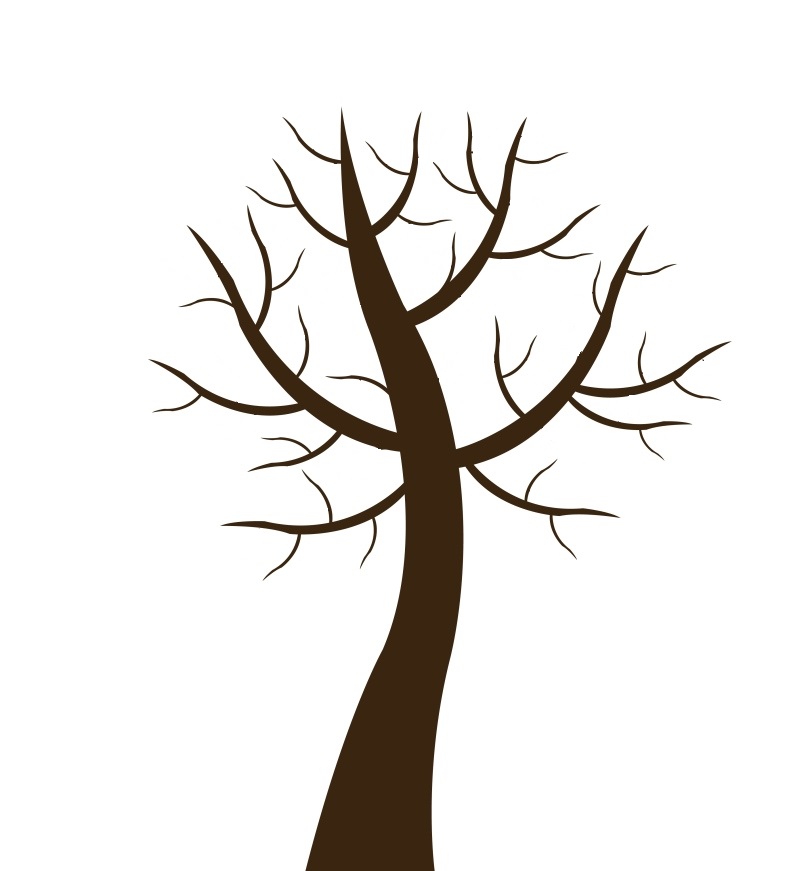 No. (   ) Name (                    )